    Union Locale Grand Grenoble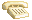 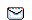 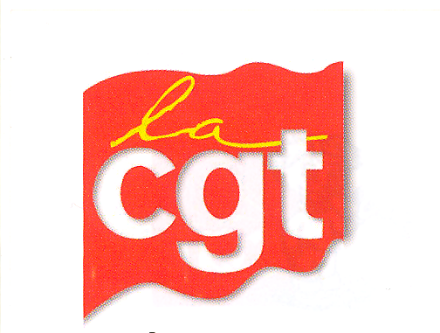 Fiche d’inscription « S’impliquer dans la cgt »(Ancien stage d’accueil)Première approche de ce qu’est la CGT, son histoire, ses valeurs, son organisation.□ vendredi 26 Janvier 2024 Ou□ vendredi 22 Mars 2024Ou□ vendredi 31 Mai 2024Ou□ vendredi 4 Octobre 2024Ou□ vendredi 13 décembre 2024